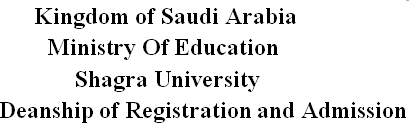 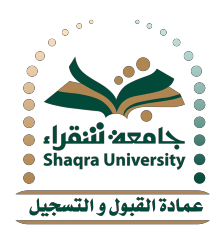 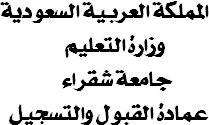 	قرار الكلية:            نوافق                   لا نوافقإعتماد القرار من عمادة القبول والتسجيل: 	     يعتمد                           لا يعتمدإسم الطالب:إسم الطالب:الرقم الجامعي:الرقم الجامعي:الرقم الجامعي:جوال:الكلية:الطب بشقراءالطب بشقراءالطب بشقراءالطب بشقراءالطب بشقراءالطب بشقراءالطب بشقراءالتخصص:التخصص:التخصص:الطبالطبالطبالطبالطبالطبالمستوى:المستوى:الخامسالمعدل التراكمي:المعدل التراكمي:المعدل التراكمي:المعدل التراكمي:(    )(    )عدد الوحدات الدراسية المسجلة:  عدد الوحدات الدراسية المسجلة:  عدد الوحدات الدراسية المسجلة:  عدد الوحدات الدراسية المسجلة:  عدد الوحدات الدراسية المسجلة:  عدد الوحدات الدراسية المسجلة:    (       )  (       )  (       )  (       )سبب الاعتذار:سبب الاعتذار:سبب الاعتذار:ظروف مرضيةعدد الإنذارات الأكاديمية:عدد الإنذارات الأكاديمية:عدد الإنذارات الأكاديمية:عدد الإنذارات الأكاديمية:عدد الإنذارات الأكاديمية:(        )(        )للعام الجامعي :للعام الجامعي :للعام الجامعي :للعام الجامعي :للعام الجامعي :1444 هــ1444 هــ1444 هــ1444 هــ1444 هــ1444 هــتوقيع الطالب:توقيع الطالب:توقيع الطالب:التاريخ:التاريخ:التاريخ:     /     /     1444 هـ     /     /     1444 هـ     /     /     1444 هـ     /     /     1444 هـ     /     /     1444 هـالختمعميد الكليةعميد الكليةالختمالأسم:د. فراس بن منصور المرشدالختمالتوقيع:الختمالتاريخالختمعميد القبول والتسجيلعميد القبول والتسجيلالختمد. سعد بن محمد الجبيرينالختمالتوقيع:الختمالتاريخ       /       /     1444 هـللتواصل: عمادة القبوا والتسجيل بشقراء - هاتف: 6475221 / 011 - أو فرع (الدوادمي – القويعة – عفيف – حريملاء المزاحمية) ايميلdar@su.edu.sa